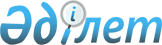 Об утверждении Правил осуществления инвестиционных операций Национального фонда Республики КазахстанПостановление Правления Национального Банка Республики Казахстан от 25 июля 2006 года № 65. Зарегистрировано в Министерстве юстиции Республики Казахстан 1 сентября 2006 года № 4361.
      Сноска. Заголовок в новой редакции на государственном языке, текст на русском языке не меняется в соответствии с постановлением Правления Национального Банка РК от 30.06.2017 № 126 (вводится в действие по истечении десяти календарных дней после дня его первого официального опубликования).
      В целях обеспечения эффективности доверительного управления Национальным фондом Республики Казахстан, а также в соответствии с Законом Республики Казахстан "О Национальном Банке Республики Казахстан" и постановлением Правительства Республики Казахстан от 18 мая 2001 года N 655 "О договоре о доверительном управлении Национальным фондом Республики Казахстан" Правление Национального Банка Республики Казахстан ПОСТАНОВЛЯЕТ:
      1. Утвердить прилагаемые Правила осуществления инвестиционных операций Национального фонда Республики Казахстан.
      Сноска. Пункт 1 в новой редакции на государственном языке, текст на русском языке не меняется в соответствии с постановлением Правления Национального Банка РК от 30.06.2017 № 126 (вводится в действие по истечении десяти календарных дней после дня его первого официального опубликования).
      2. Настоящее постановление вводится в действие с 1 октября 2006 года.
      3. Со дня введения в действие настоящего постановления признать утратившими силу нормативные правовые акты Национального Банка Республики Казахстан, согласно приложению к настоящему постановлению.
      4. Департаменту монетарных операций (Герасименко Ю.В.): 
      1) совместно с Юридическим департаментом (Шарипов С.Б.) принять меры к государственной регистрации в Министерстве юстиции Республики Казахстан настоящего постановления; 
      2) в пятидневный срок со дня государственной регистрации в Министерстве юстиции Республики Казахстан довести настоящее постановление до сведения Министерства финансов Республики Казахстан.
      5. Контроль за исполнением настоящего постановления возложить на заместителя Председателя Национального Банка Республики Казахстан Сартбаева М.М. 
      "СОГЛАСОВАНО"   
      Министр финансов   
      Республики Казахстан   
      Утвержденыпостановлением ПравленияНационального БанкаРеспублики Казахстанот 25 июля 2006 года N 65 
      Правила осуществления инвестиционных операцийНационального фонда Республики Казахстан
      Сноска. Заголовок главы в редакции постановления Правления Национального Банка РК от 28.04.2012 № 161 (вводится в действие по истечении десяти календарных дней после дня его первого официального опубликования и распространяется на отношения, возникшие с 01.07.2012); внесены изменения на государственном языке, текст на русском языке не меняется в соответствии с постановлением Правления Национального Банка РК от 30.06.2017 № 126 (вводится в действие по истечении десяти календарных дней после дня его первого официального опубликования).Глава 1. Общие положения
      Сноска. Заголовок в редакции постановления Правления Национального Банка РК от 30.06.2017 № 126 (вводится в действие по истечении десяти календарных дней после дня его первого официального опубликования).
      1. Настоящие Правила разработаны в соответствии с Законом Республики Казахстан "О Национальном Банке Республики Казахстан" и постановлением Правительства Республики Казахстан от 18 мая 2001 года № 655 "О договоре о доверительном управлении Национальным фондом Республики Казахстан" и устанавливают порядок осуществления Национальным Банком Республики Казахстан (далее – Национальный Банк) инвестиционных операций при доверительном управлении Национальным фондом Республики Казахстан (далее – Фонд).
      Сноска. Пункт 1 - в редакции постановления Правления Национального Банка РК от 25.12.2023 № 101 (вводится в действие по истечении десяти календарных дней после дня его первого официального опубликования).


       2. Основными целями осуществления Национальным Банком инвестиционных операций при доверительном управлении Фондом являются: 
      1) сохранность активов Фонда; 
      2) поддержание достаточного уровня ликвидности активов Фонда; 
      3) обеспечение достаточно высокого уровня доходности активов Фонда в долгосрочной перспективе при умеренном уровне риска. 
      Обеспечение достаточно высокого уровня доходности активов Фонда в долгосрочной перспективе предусматривает краткосрочные колебания доходности. 
      3. Деятельность по доверительному управлению Фондом включает приобретение услуг Bloomberg L.P., Reuters (Eastern Europe) Limited и других информационных систем, предоставляющих данные о финансовых рынках.
      Сноска. Пункт 3 - в редакции постановления Правления Национального Банка РК от 21.04.2020 № 56 (вводится в действие по истечении десяти календарных дней после дня его первого официального опубликования).
      4. Положения настоящих Правил обсуждаются Правлением Национального Банка не реже одного раза в год.
      Сноска. В пункт 4 внесено изменение на государственном языке, текст на русском языке не меняется в соответствии с постановлением Правления Национального Банка РК от 30.06.2017 № 126 (вводится в действие по истечении десяти календарных дней после дня его первого официального опубликования).
      Глава 2. Основные понятия
      Сноска. Заголовок в редакции постановления Правления Национального Банка РК от 30.06.2017 № 126 (вводится в действие по истечении десяти календарных дней после дня его первого официального опубликования).
       5. Активное управление активами – это вид управления, при котором значение изменчивости отклонения доходности портфеля (tracking error) превышает 2 (два) процента.
      Сноска. Пункт 5 - в редакции постановления Правления Национального Банка РК от 21.04.2020 № 56 (вводится в действие по истечении десяти календарных дней после дня его первого официального опубликования).
      6. Базовая валюта - валюта, используемая для целей оценки доходности управления активами Фонда. 
      7. Доходность к погашению ценной бумаги (портфеля) - доходность ценной бумаги (портфеля) с фиксированным доходом, выраженная в процентах и получаемая в случае покупки и хранения ценной бумаги (портфеля) до ее (его) погашения. Расчет доходности к погашению ценной бумаги (портфеля) основывается на ставке купона, сроке погашения и рыночной стоимости ценной бумаги (портфеля). При расчете предполагается, что купонные выплаты реинвестируются по процентной ставке, равной доходности к погашению ценной бумаги (портфеля). 
      8. Дюрация ценной бумаги с фиксированным доходом (портфеля) - показатель, указывающий насколько приблизительно понизится/повысится стоимость ценной бумаги (портфеля) в случае повышения/понижения доходности к погашению ценной бумаги (портфеля). 
      9. Изменчивость отклонения доходности (tracking error) - основной показатель рыночного риска портфеля по отношению к эталонному портфелю, отражающий изменчивость отклонения доходности портфеля от доходности эталонного портфеля (tracking error). 
      10. Исключен постановлением Правления Национального Банка РК от 21.11.2014 № 223 (вводится в действие по истечении десяти календарных дней после дня его первого официального опубликования).
      11. Исключен постановлением Правления Национального Банка РК от 21.11.2014 № 223 (вводится в действие по истечении десяти календарных дней после дня его первого официального опубликования).
      12. Исключен постановлением Правления Национального Банка РК от 21.11.2014 № 223 (вводится в действие по истечении десяти календарных дней после дня его первого официального опубликования).
      13. Кредитный рейтинг – показатель уровня кредитного риска по долговым финансовым инструментам, эмитентам, контрпартнерам, присваиваемый международными рейтинговыми агентствами.
      Сноска. Пункт 13 в редакции постановления Правления Национального Банка РК от 30.06.2017 № 126 (вводится в действие по истечении десяти календарных дней после дня его первого официального опубликования).
       14. Пассивное (индексное) управление активами - это вид управления, при котором значение изменчивости отклонения доходности портфеля (tracking error) не превышает 0.5 (ноль целых пять десятых) процента.
      15. Полномочный представитель - специальное должностное лицо (на уровне не ниже заместителя Председателя Национального Банка), определяемое решением Правления Национального Банка, в полномочия которого входит оперативное принятие решений по доверительному управлению Фондом от имени Национального Банка.
      16. Портфель - набор финансовых инструментов, в том числе деньги Фонда.
      16-1. Исключен постановлением Правления Национального Банка РК от 28.04.2022 № 32 (вводится в действие по истечении десяти календарных дней после дня его первого официального опубликования).


       16-2. Портфель золота – портфель, состоящий из внешнего и/или внутреннего золота, целью которого является сохранность и защита от возможного понижения привлекательности активов в валюте на международных финансовых рынках.
      Сноска. Правила дополнены пунктом 16-2 постановлением Правления Национального Банка РК от 21.11.2014 № 223 (вводится в действие по истечении десяти календарных дней после дня его первого официального опубликования).
      17. Сберегательный портфель – это портфель, целью которого является сохранность и обеспечение доходности в долгосрочной перспективе при соответствующем уровне риска. Все поступления в сберегательный портфель и трансферты из сберегательного портфеля осуществляются через стабилизационный портфель.
      Сноска. Пункт 17 в редакции постановления Правления Национального Банка РК от 30.06.2017 № 126 (вводится в действие по истечении десяти календарных дней после дня его первого официального опубликования).
      18. Стабилизационный портфель – это портфель, целью которого является обеспечение достаточного уровня ликвидности активов.
      Сноска. Пункт 18 в редакции постановления Правления Национального Банка РК от 30.06.2017 № 126 (вводится в действие по истечении десяти календарных дней после дня его первого официального опубликования).
      19. Структурный продукт – комбинация активов и обязательств, являющаяся объединением различных финансовых инструментов.
      Сноска. Пункт 19 в редакции постановления Правления Национального Банка РК от 21.11.2014 № 223 (вводится в действие по истечении десяти календарных дней после дня его первого официального опубликования).
       20. Тактическое распределение активов (tactical asset allocation) – изменение доли различных классов финансовых инструментов в рамках эталонного портфеля и допустимых отклонений от него путем покупки/продажи/переводов в/из портфеля финансовых инструментов, в том числе производных финансовых инструментов. Тактическое распределение активов портфеля производится с целью повышения доходности портфеля по сравнению с эталонным портфелем.
      Сноска. Пункт 20 в редакции постановления Правления Национального Банка РК от 21.11.2014 № 223 (вводится в действие по истечении десяти календарных дней после дня его первого официального опубликования).
      21. Исключен постановлением Правления Национального Банка РК от 28.04.2022 № 32 (вводится в действие по истечении десяти календарных дней после дня его первого официального опубликования).


      22. Ценные бумаги под залог активов (ABS) - долговые обязательства под залог займов для покупки активов, за исключением недвижимости, гарантированные эмитентом. 
      23. Ценные бумаги под залог недвижимости (MBS) - долговые обязательства под залог займов для покупки недвижимости, гарантированные эмитентом. 
      24. Эталонный портфель - набор инструментов, отражающих стратегические интересы инвестора. Доходность эталонного портфеля служит мерой при оценке доходности управления активами. В качестве эталонного портфеля используются индексы, разработанные и отслеживаемые ведущими мировыми финансовыми компаниями, либо Национальным Банком. 
      Сноска. Пункт 24 с изменениями, внесенными постановлением Правления НБ РК от 22.08.2008 N 65 (вводится в действие с 01.10.2008). 
       25. Самостоятельное управление - часть активов Фонда, управляемая Национальным Банком. 
      26. Внешнее управление - часть активов Фонда, управляемая внешними управляющими Фонда. 
      26-1. Депозит (вклад) в золоте - вклад в золоте, размещенный на металлических счетах на определенный период под оговоренную процентную ставку.
      Сноска. Глава 2 дополнена пунктом 26-1 постановлением Правления Национального Банка РК от 21.11.2014 № 223 (вводится в действие по истечении десяти календарных дней после дня его первого официального опубликования).
      26-2. Исключен постановлением Правления Национального Банка РК от 25.12.2023 № 101 (вводится в действие по истечении десяти календарных дней после дня его первого официального опубликования).

      26-3. Исключен постановлением Правления Национального Банка РК от 25.12.2023 № 101 (вводится в действие по истечении десяти календарных дней после дня его первого официального опубликования).

      26-4. Исключен постановлением Правления Национального Банка РК от 25.12.2023 № 101 (вводится в действие по истечении десяти календарных дней после дня его первого официального опубликования).


      26-5. Усовершенствованное индексное управление активами – вид управления, при котором значение изменчивости отклонения доходности (tracking error) составляет от 0,5 (ноль целых пять десятых) до 2 (двух) процентов включительно. При усовершенствованном индексном управлении активами предполагается умеренное отклонение от основных показателей эталонного портфеля.
      Сноска. Правила дополнены пунктом 26-5 в соответствии с постановлением Правления Национального Банка РК от 21.04.2020 № 56 (вводится в действие по истечении десяти календарных дней после дня его первого официального опубликования).
      26-6. Управленческий контроль - возможность одного юридического лица прямо и (или) косвенно определять решения и (или) оказывать влияние на решения, принимаемые другим юридическим лицом, в связи с участием (владением) в таком юридическом лице.
      Сноска. Правила дополнены пунктом 26-6 в соответствии с постановлением Правления Национального Банка РК от 21.04.2020 № 56 (вводится в действие по истечении десяти календарных дней после дня его первого официального опубликования).
      26-7. Группа компаний – юридические лица, вместе находящиеся под управленческим контролем одного юридического лица, или юридические лица, одно из которых имеет управленческий контроль над другим юридическим лицом.
      Сноска. Правила дополнены пунктом 26-7 в соответствии с постановлением Правления Национального Банка РК от 21.04.2020 № 56 (вводится в действие по истечении десяти календарных дней после дня его первого официального опубликования).
      26-8. Транзитный портфель – временный портфель, формируемый из активов Фонда, ранее приобретенных в сберегательный портфель, по которым в последующем возникло несоответствие параметрам Правил вследствие обстоятельств (стихийные явления, военные действия, чрезвычайное положение), препятствующих исполнению обязательств по осуществлению выплат по данным активам.
      Сноска. Правила дополнены пунктом 26-8 в соответствии с постановлением Правления Национального Банка РК от 20.10.2022 № 86 (вводится в действие по истечении десяти календарных дней после дня его первого официального опубликования).


      Глава 3. Общая стратегия по управлению портфелями Фонда
      Сноска. Заголовок в редакции постановления Правления Национального Банка РК от 30.06.2017 № 126 (вводится в действие по истечении десяти календарных дней после дня его первого официального опубликования).
      27. Активы Фонда делятся на стабилизационный портфель и сберегательный портфель.
      Сноска. Пункт 27 в редакции постановления Правления Национального Банка РК от 21.08.2019 № 144 (вводится в действие по истечении десяти календарных дней после дня его первого официального опубликования).
      28. Максимальный размер стабилизационного портфеля составляет 10 (десять) миллиардов долларов США. В случае, если по итогам года размер стабилизационного портфеля превышает 10 (десять) миллиардов долларов США, средства в размере не менее суммы превышения на дату перевода, переводятся из стабилизационного в сберегательный портфель в течение 1 (одного) квартала, следующего за соответствующим годом.
      Сноска. Пункт 28 в редакции постановления Правления Национального Банка РК от 22.02.2021 № 7 (вводится в действие по истечении десяти календарных дней после дня его первого официального опубликования).
      28-1. Минимальный размер стабилизационного портфеля составляет 5 (пять) миллиардов долларов США. В случае, если по итогам каждого квартала размер стабилизационного портфеля составляет менее 5 (пяти) миллиардов долларов США, средства в размере не менее суммы, необходимой для пополнения на дату перевода, переводятся из сберегательного в стабилизационный портфель в течение 1 (одного) месяца, следующего за соответствующим кварталом.
      Сноска. Правила дополнены пунктом 28-1 в соответствии с постановлением Правления Национального Банка РК от 21.09.2020 № 111 (вводится в действие по истечении десяти календарных дней после дня его первого официального опубликования); в редакции постановления Правления Национального Банка РК от 22.02.2021 № 7 (вводится в действие по истечении десяти календарных дней после дня его первого официального опубликования).
      29. Для обеспечения изъятий в республиканский бюджет гарантированных и целевых трансфертов из Фонда при недостаточности средств производится перевод части активов из сберегательного портфеля в стабилизационный портфель.
      Сноска. Пункт 29 в редакции постановления Правления Национального Банка РК от 30.06.2017 № 126 (вводится в действие по истечении десяти календарных дней после дня его первого официального опубликования).
       30. Перевод активов Фонда между портфелями, с определением их вида и объема, осуществляется по поручению полномочного представителя в рамках Правил.
      Сноска. Пункт 30 - в редакции постановления Правления Национального Банка РК от 21.04.2020 № 56 (вводится в действие по истечении десяти календарных дней после дня его первого официального опубликования).
       31. Базовой валютой Фонда для целей оценки доходности управления его активами считается доллар США.
      Сноска. Пункт 31 в редакции постановления Правления Национального Банка РК от 27.08.2013 № 221 (вводится в действие по истечении десяти календарных дней после дня его первого официального опубликования).
       32. Финансовые инструменты, в которые инвестируются активы Фонда, утверждаются Перечнем разрешенных финансовых инструментов, за исключением нематериальных активов, определяемым Правительством Республики Казахстан совместно с Национальным Банком по предложению Совета по управлению Национальным фондом Республики Казахстан.
      Ограничения, предусмотренные настоящими Правилами, не распространяются на казахстанские финансовые инструменты, приобретенные в соответствии с решениями Совета по управлению Национальным фондом Республики Казахстан, которые не учитываются в расчете показателей доходности и рисков.
      Сноска. Пункт 32 в редакции постановления Правления Национального Банка РК от 27.08.2013 № 221 (вводится в действие по истечении десяти календарных дней после дня его первого официального опубликования); внесены изменения на государственном языке, текст на русском языке не меняется в соответствии с постановлением Правления Национального Банка РК от 30.06.2017 № 126 (вводится в действие по истечении десяти календарных дней после дня его первого официального опубликования). 
       32-1. При доверительном управлении применяется активное управление активами, пассивное управление активами и усовершенствованное индексное управление активами.
      Сноска. Правила дополнены пунктом 32-1 в соответствии с постановлением Правления Национального Банка РК от 27.08.2013 № 221 (вводится в действие по истечении десяти календарных дней после дня его первого официального опубликования); в редакции постановления Правления Национального Банка РК от 21.04.2020 № 56 (вводится в действие по истечении десяти календарных дней после дня его первого официального опубликования).
      33. Операции репо и обратного репо осуществляются с контрпартнерами, имеющими краткосрочные кредитные рейтинги не ниже А-1 (Standard&Poor’s)/P1 (Moody’s) и долгосрочные кредитные рейтинги не ниже A- (Standard&Poor’s)/A3 (Moody’s). Обеспечением для операций обратного репо являются ценные бумаги с минимальным кредитным рейтингом не ниже A+ (Standard&Poor’s)/А1 (Moody’s), рыночная стоимость которых составляет не менее 100 (сто) процентов от суммы операции.
      Сноска. Пункт 33 - в редакции постановления Правления Национального Банка РК от 21.04.2020 № 56 (вводится в действие по истечении десяти календарных дней после дня его первого официального опубликования).
      34. Депозиты (вклады) в иностранной валюте и в золоте размещаются у контрпартнеров, имеющих краткосрочные кредитные рейтинги не ниже A-1 (Standard&Poor’s)/P1 (Moody’s) и долгосрочные кредитные рейтинги не ниже A (Standard&Poor’s)/A2(Moody’s). Максимальный срок депозитов (вкладов) в иностранной валюте – 1 (один) месяц. Максимальный срок депозитов (вкладов) в золоте предусмотрен пунктом 56-11 Правил.
      Сноска. Пункт 34 - в редакции постановления Правления Национального Банка РК от 21.04.2020 № 56 (вводится в действие по истечении десяти календарных дней после дня его первого официального опубликования).
      35. Сделки по принципу "поставка против платежа" осуществляются при одновременной поставке активов между контрпартнерами или кастодианами без ограничений на их кредитный рейтинг.
      Сноска. Пункт 35 - в редакции постановления Правления Национального Банка РК от 21.04.2020 № 56 (вводится в действие по истечении десяти календарных дней после дня его первого официального опубликования).
      35-1. Операции с валютой ограничиваются покупкой и продажей валют стран, входящих в эталонный портфель сберегательного и стабилизационного портфелей, за исключением случая, предусмотренного пунктом 35-3 настоящих Правил. 
      Сноска. Глава 3 дополнена пунктом 35-1 в соответствии с постановлением Правления НБ РК от 28.01.2009 N 6 (вводится в действие с 01.04.2009); с изменениями, внесенными постановлением Правления Национального Банка РК от 30.11.2009 № 107 (вводится в действие с 15.12.2009); внесены изменения на государственном языке, текст на русском языке не меняется в соответствии с постановлением Правления Национального Банка РК от 30.06.2017 № 126 (вводится в действие по истечении десяти календарных дней после дня его первого официального опубликования).
       35-2. Инвестирование остатков денег осуществляется в фонды денежного рынка с рейтингом АААm – Standard & Poor's или Ааа – Moody's или в фонды денежного рынка, выполняющие все требования, предъявляемые к фондам с рейтингом АААm – Standard & Poor's или Ааа – Moody's.
      Сноска. Глава 3 дополнена пунктом 35-2 в соответствии с постановлением Правления НБ РК от 28.01.2009 N 6 (вводится в действие с 01.04.2009); в редакции постановления Правления Национального Банка РК от 21.04.2020 № 56 (вводится в действие по истечении десяти календарных дней после дня его первого официального опубликования).
       35-3. Для типов мандата "Глобальные активные акции" и "Глобальное тактическое распределение активов" допускается инвестирование 10 (десяти) процентов активов портфеля в акции и в валюты, не входящие в эталонный портфель портфеля акций.
      Сноска. Глава 3 дополнена пунктом 35-3 в соответствии с постановлением Правления Национального Банка РК от 30.11.2009 № 107 (вводится в действие с 15.12.2009).
      35-4. В случае отсутствия у государственной ценной бумаги кредитного рейтинга применяется суверенный рейтинг страны-эмитента, до присвоения кредитного рейтинга государственной ценной бумаге.
      Сноска. Глава 3 дополнена пунктом 35-4 в соответствии с постановлением Правления Национального Банка РК от 21.11.2014 № 223 (вводится в действие по истечении десяти календарных дней после дня его первого официального опубликования); в редакции постановления Правления Национального Банка РК от 30.06.2017 № 126 (вводится в действие по истечении десяти календарных дней после дня его первого официального опубликования).
      35-5. В целях повышения доходности активов Фонда допускается осуществление операций по предоставлению ценных бумаг взаймы под залог (securities lending) в соответствии с главой 8-1 настоящих Правил.
      Сноска. Правила дополнены пунктом 35-5 в соответствии с постановлением Правления Национального Банка РК от 29.10.2018 № 256 (вводится в действие по истечении десяти календарных дней после дня его первого официального опубликования); внесено изменение на казахском языке, текст на русском языке не изменяется постановлением Правления Национального Банка РК от 21.04.2020 № 56 (вводится в действие по истечении десяти календарных дней после дня его первого официального опубликования).
      35-6. Ограничения, предусмотренные в Правилах для портфелей Фонда, не распространяются на активы, размещенные в транзитном портфеле.
      Сноска. Правила дополнены пунктом 26-8 в соответствии с постановлением Правления Национального Банка РК от 20.10.2022 № 86 (вводится в действие по истечении десяти календарных дней после дня его первого официального опубликования).


      Глава 4. Основные параметры стабилизационного портфеля
      Сноска. Заголовок в редакции постановления Правления Национального Банка РК от 30.06.2017 № 126 (вводится в действие по истечении десяти календарных дней после дня его первого официального опубликования).
       36. Эталонным портфелем стабилизационного портфеля является индекс, состоящий из ценных бумаг, входящих в широкий индекс краткосрочных государственных ценных бумаг казначейства США (ICE BofA US Treasury Bill Index).
      Показатели доходности и риска стабилизационного портфеля рассчитываются Национальным Банком ежедневно.
      Сноска. Пункт 36 - в редакции постановления Правления Национального Банка РК от 25.12.2023 № 101 (вводится в действие по истечении десяти календарных дней после дня его первого официального опубликования).


      37. Стабилизационный портфель состоит из высоколиквидных активов стран с кредитным рейтингом не ниже, чем А-(Standard&Poor’s)/А3 (Moody’s).
      Сноска. Пункт 37 в редакции постановления Правления Национального Банка РК от 30.06.2017 № 126 (вводится в действие по истечении десяти календарных дней после дня его первого официального опубликования).
      38. Секторное распределение стабилизационного портфеля определяется согласно приложению 2 к настоящим Правилам.
      Сноска. В пункт 38 внесены изменения на государственном языке, текст на русском языке не меняется в соответствии с постановлением Правления Национального Банка РК от 30.06.2017 № 126 (вводится в действие по истечении десяти календарных дней после дня его первого официального опубликования).
      39. Эмитенты корпоративных ценных бумаг в стабилизационном портфеле имеют долгосрочные кредитные рейтинги не ниже АА (Standard&Poor’s)/Aа2 (Moody’s).
      Коммерческие ценные бумаги и депозитные сертификаты в стабилизационном портфеле имеют краткосрочные кредитные рейтинги не ниже А-1 (Standard&Poor’s)/P-1 (Moody’s).
      Сноска. Пункт 39 в редакции постановления Правления Национального Банка РК от 29.10.2018 № 256 (вводится в действие по истечении десяти календарных дней после дня его первого официального опубликования).
      40. Максимальный срок погашения ценной бумаги не превышает 10 (десять) лет.
      Сноска. Пункт 40 - в редакции постановления Правления Национального Банка РК от 21.04.2020 № 56 (вводится в действие по истечении десяти календарных дней после дня его первого официального опубликования).
      41.Средневзвешенный срок погашения финансовых инструментов стабилизационного портфеля не превышает 1 (один) год.
      Сноска. Пункт 41 - в редакции постановления Правления Национального Банка РК от 21.04.2020 № 56 (вводится в действие по истечении десяти календарных дней после дня его первого официального опубликования).
      42. Во внешнее управление передается не более 50 (пятидесяти) процентов активов стабилизационного портфеля.
      Сноска. Пункт 42 - в редакции постановления Правления Национального Банка РК от 21.04.2020 № 56 (вводится в действие по истечении десяти календарных дней после дня его первого официального опубликования).
      43. В активы, деноминированные в валютах стран, отличных от доллара США, входящих в индексы сберегательного портфеля инвестируется максимум 50 (пятьдесят) процентов активов стабилизационного портфеля в разрезе валютного распределения.
      Сноска. Пункт 43 - в редакции постановления Правления Национального Банка РК от 21.04.2020 № 56 (вводится в действие по истечении десяти календарных дней после дня его первого официального опубликования).
       Глава 5. Параметры сберегательного портфеля
      Сноска. Заголовок в редакции постановления Правления Национального Банка РК от 30.06.2017 № 126 (вводится в действие по истечении десяти календарных дней после дня его первого официального опубликования).
      Параграф 1. Основные параметры сберегательного портфеля
      Сноска. Заголовок в редакции постановления Правления Национального Банка РК от 30.06.2017 № 126 (вводится в действие по истечении десяти календарных дней после дня его первого официального опубликования).
      44. Сберегательный портфель делится на портфель облигаций, портфель акций, портфель альтернативных инструментов и портфель золота. 
      Портфель облигаций состоит из портфеля государственных облигаций развитых стран, портфеля государственных облигаций развивающихся стран и портфеля корпоративных облигаций.
      Сноска. Пункт 44 в редакции постановления Правления Национального Банка РК от 21.08.2019 № 144 (вводится в действие по истечении десяти календарных дней после дня его первого официального опубликования).
      44-1. Инвестирование не менее 20 (двадцати) процентов портфеля облигаций осуществляется внешними управляющими активами Фонда.
      Сноска. Правила дополнены пунктом 44-1 в соответствии с постановлением Правления Национального Банка РК от 29.10.2018 № 256 (вводится в действие по истечении десяти календарных дней после дня его первого официального опубликования).
      44-2. В структуре сберегательного портфеля допускается создание транзитного портфеля.
      Не допускается пополнение транзитного портфеля путем приобретения ценных бумаг.
      Получение сверхдоходности не является целью управления транзитным портфелем.
      Сноска. Правила дополнены пунктом 44-2 в соответствии с постановлением Правления Национального Банка РК от 20.10.2022 № 86 (вводится в действие по истечении десяти календарных дней после дня его первого официального опубликования).


      44-3. Оценка эффективности управления сберегательным портфелем проводится в долгосрочной перспективе методом скользящей оценки (rolling window) за периоды сроками в 5 (пять), 10 (десять) лет и с начала управления сберегательным портфелем.
      Сноска. Правила дополнены пунктом 44-3 в соответствии с постановлением Правления Национального Банка РК от 25.12.2023 № 101 (вводится в действие по истечении десяти календарных дней после дня его первого официального опубликования).


      45. Исключен постановлением Правления Национального Банка РК от 30.06.2017 № 126 (вводится в действие по истечении десяти календарных дней после дня его первого официального опубликования).
      46. Целевое стратегическое распределение активов сберегательного портфеля определяется согласно приложению 2-1 к настоящим Правилам.
      Возврат к целевому стратегическому распределению активов сберегательного портфеля осуществляется в последний рабочий день календарного квартала.
      По итогам каждого отчетного года в случае отклонения любого класса активов на 3 (три) процента в течение первых 2 (двух) месяцев года, следующего за отчетным (январь и февраль), доля класса активов доводится до целевого стратегического распределения активов сберегательного портфеля в соответствии с приложением 2-1 к настоящим Правилам в срок до конца первого квартала года, следующего за отчетным.
      Сноска. Пункт 46 - в редакции постановления Правления Национального Банка РК от 25.12.2023 № 101 (вводится в действие по истечении десяти календарных дней после дня его первого официального опубликования).


      47. Исключен постановлением Правления Национального Банка РК от 30.06.2017 № 126 (вводится в действие по истечении десяти календарных дней после дня его первого официального опубликования).
      Параграф 1-1. Основные параметры сберегательного портфеля переходного периода
      Сноска. Правила дополнены параграфом 1-1 в соответствии с постановлением Правления Национального Банка РК от 30.06.2017 № 126 (вводится в действие по истечении десяти календарных дней после дня его первого официального опубликования); исключен постановлением Правления Национального Банка РК от 25.12.2023 № 101 (вводится в действие по истечении десяти календарных дней после дня его первого официального опубликования).
      Параграф 2. Параметры портфеля государственных облигаций развитых стран
      Сноска. Заголовок в редакции постановления Правления Национального Банка РК от 29.10.2018 № 256 (вводится в действие по истечении десяти календарных дней после дня его первого официального опубликования).
      48. Эталонным портфелем для портфеля государственных облигаций развитых стран является композитный индекс, состоящий из ценных бумаг, входящих в широкий индекс высоколиквидных государственных облигаций развитых стран (ICE BofA Global Government Index). 
      Возврат к эталонному распределению в композитном индексе государственных облигаций развитых стран осуществляется в последний рабочий день календарного квартала. 
      Состав ценных бумаг в композитном индексе государственных облигаций развитых стран меняется ежемесячно.
      Показатели доходности и риска портфеля государственных облигаций развитых стран рассчитываются Национальным Банком ежедневно.
      Сноска. Пункт 48 - в редакции постановления Правления Национального Банка РК от 25.12.2023 № 101 (вводится в действие по истечении десяти календарных дней после дня его первого официального опубликования).


      49. Дюрация портфеля не превышает пределов +30/-40 (плюс тридцать/минус сорок) процентов от дюрации эталонного портфеля.
      Сноска. Пункт 49 - в редакции постановления Правления Национального Банка РК от 21.04.2020 № 56 (вводится в действие по истечении десяти календарных дней после дня его первого официального опубликования).
      50. Секторное распределение портфеля государственных облигаций развитых стран определяется согласно приложению 4 к настоящим Правилам.
      Сноска. Пункт 50 в редакции постановления Правления Национального Банка РК от 29.10.2018 № 256 (вводится в действие по истечении десяти календарных дней после дня его первого официального опубликования).
      50-1. Исключен постановлением Правления Национального Банка РК от 29.10.2018 № 256 (вводится в действие по истечении десяти календарных дней после дня его первого официального опубликования).
      51. Минимальный долгосрочный кредитный рейтинг ценной бумаги – BBB (Standard&Poor’s)/Baa2 (Moody’s).
      Лимиты по долгосрочному кредитному рейтингу (Standard&Poor's/Moody's) на корпоративные ценные бумаги в портфеле отдельного управляющего портфеля государственных облигаций развитых стран устанавливаются согласно приложению 5 к настоящим Правилам.
      Минимальный краткосрочный кредитный рейтинг коммерческих ценных бумаг и депозитных сертификатов – А-3 (Standard&Poor’s)/P-3 (Moody’s).
      Максимальные отклонения в портфеле государственных облигаций развитых стран, не входящих в эталонный портфель, муниципальных долговых обязательств стран, входящих в эталонный портфель, агентских долговых обязательств, долговых обязательств международных финансовых организаций с долгосрочным кредитным рейтингом АА- (Standard&Poor's)/Aa3 (Moody's) и ниже определяются согласно приложению 6 к настоящим Правилам.
      Муниципальные долговые обязательства обеспечиваются государственной гарантией.
      Ценные бумаги под залог недвижимости (MBS) и ценные бумаги под залог активов (ABS) имеют кредитные рейтинги от ААА до ВВВ (Standard&Poor’s) или от Ааа до Ваа2 (Moody’s).
      Сноска. Пункт 51 в редакции постановления Правления Национального Банка РК от 29.10.2018 № 256 (вводится в действие по истечении десяти календарных дней после дня его первого официального опубликования); с изменением, внесенным постановлением Правления Национального Банка РК от 22.02.2021 № 7 (вводится в действие по истечении десяти календарных дней после дня его первого официального опубликования).
      51-1. Ожидаемая изменчивость отклонения доходности портфеля государственных облигаций развитых стран (ex-ante tracking error) с учетом входящих в него производных финансовых инструментов не превышает 2 (двух) процентов годовых.
      В случае превышения ограничения, предусмотренного частью первой настоящего пункта, Национальный Банк устраняет несоответствие в срок не более 15 (пятнадцати) рабочих дней со дня превышения.
      Сноска. Параграф 2 дополнен пунктом 51-1 в соответствии с постановлением Правления Национального Банка РК от 30.06.2017 № 126 (вводится в действие по истечении десяти календарных дней после дня его первого официального опубликования); в редакции постановления Правления Национального Банка РК от 21.04.2020 № 56 (вводится в действие по истечении десяти календарных дней после дня его первого официального опубликования).
      Параграф 2-1. Параметры портфеля государственных облигаций развивающихся стран
      Сноска. Глава 5 дополнена параграфом 2-1 в соответствии с постановлением Правления Национального Банка РК от 29.10.2018 № 256 (вводится в действие по истечении десяти календарных дней после дня его первого официального опубликования).
      51-2. Портфель государственных облигаций развивающихся стран состоит из:
      1) портфеля государственных облигаций развивающихся стран с применением эталонного портфеля, состоящего из ценных бумаг, входящих в широкий индекс государственных облигаций развивающихся рынков (ICE BofA US Emerging Markets External Sovereign Index, ICE BofA Emerging Markets Corporate Plus Index, ICE BofA US Emerging Markets External Debt Sovereign & Corporate Plus Index).
      Эталонный портфель для портфеля государственных облигаций развивающихся стран не включает облигации стран с долей нефти в экспорте в размере более чем 80 (восемьдесят) процентов;
      2) портфеля в китайских юанях без применения эталонного портфеля, объем которого не превышает 1 (один) процент от сберегательного портфеля.
      Сноска. Пункт 51-2 - в редакции постановления Правления Национального Банка РК от 25.12.2023 № 101 (вводится в действие по истечении десяти календарных дней после дня его первого официального опубликования).


      51-3. Для портфеля государственных облигаций развивающихся стран применяются следующие условия: 
      1) минимальный кредитный рейтинг ценных бумаг портфеля государственных облигаций развивающихся стран соответствует уровню ВВ (Standard&Poor's)/Ва2 (Moody’s) или аналогичному кредитному рейтингу других международных рейтинговых агентств. 
      При наличии 2 (двух) и более кредитных рейтингов для ценных бумаг портфеля государственных облигаций развивающихся стран минимальный кредитный рейтинг определяется как наименьший из них.
      Если значение кредитного рейтинга по ценной бумаге снижается ниже минимального кредитного рейтинга, Национальный Банк осуществляет мероприятия по ликвидации позиции по данной ценной бумаге с учетом текущей конъюнктуры рынка в срок не более 2 (двух) месяцев со дня снижения значения минимального кредитного рейтинга по ценной бумаге; 
      2) секторное распределение портфеля государственных облигаций развивающихся стран отдельного управляющего согласно приложению 6-1 к настоящим Правилам.
      Сноска. Пункт 51-3 - в редакции постановления Правления Национального Банка РК от 25.12.2023 № 101 (вводится в действие по истечении десяти календарных дней после дня его первого официального опубликования).


      51-4. Для портфеля государственных облигаций развивающихся стран с применением эталонного портфеля применяются следующие условия:
      1) исключение из состава индекса облигаций стран с долей нефти в экспорте в размере более чем 80 (восемьдесят) процентов осуществляется Национальным Банком не реже, чем 1 (один) раз в год;
      2) доля ценных бумаг одной страны-эмитента, входящей в эталонный портфель, не превышает 20 (двадцать) процентов от объема портфеля государственных облигаций развивающихся стран;
      3) доля ценных бумаг одной страны-эмитента, не входящей в эталонный портфель, не превышает 5 (пять) процентов от объема портфеля государственных облигаций развивающихся стран;
      4) дюрация портфеля государственных облигаций развивающихся стран не превышает пределов +30/-40 (плюс тридцать/минус сорок) процентов от дюрации эталонного портфеля;
      5) ожидаемая изменчивость отклонения доходности портфеля государственных облигаций развивающихся стран (ex-ante tracking error) с учетом входящих в него производных финансовых инструментов не превышает 4 (четыре) процента годовых.
      В случае превышения ограничения, предусмотренного подпунктом 5) настоящего пункта, Национальный Банк устраняет несоответствие в срок не более 15 (пятнадцати) рабочих дней со дня превышения.
      Сноска. Пункт 51-4 - в редакции постановления Правления Национального Банка РК от 21.04.2020 № 56 (вводится в действие по истечении десяти календарных дней после дня его первого официального опубликования).
      51-5. Исключен постановлением Правления Национального Банка РК от 21.04.2020 № 56 (вводится в действие по истечении десяти календарных дней после дня его первого официального опубликования).
      51-6. Исключен постановлением Правления Национального Банка РК от 21.04.2020 № 56 (вводится в действие по истечении десяти календарных дней после дня его первого официального опубликования).
      51-7. Исключен постановлением Правления Национального Банка РК от 21.04.2020 № 56 (вводится в действие по истечении десяти календарных дней после дня его первого официального опубликования).
      51-8. Исключен постановлением Правления Национального Банка РК от 21.04.2020 № 56 (вводится в действие по истечении десяти календарных дней после дня его первого официального опубликования).
      51-9. Исключен постановлением Правления Национального Банка РК от 21.04.2020 № 56 (вводится в действие по истечении десяти календарных дней после дня его первого официального опубликования).
      Параграф 2-2. Параметры портфеля корпоративных облигаций
      Сноска. Глава 5 дополнена параграфом 2-2 в соответствии с постановлением Правления Национального Банка РК от 29.10.2018 № 256 (вводится в действие по истечении десяти календарных дней после дня его первого официального опубликования).
      51-10. Эталонным портфелем для портфеля корпоративных облигаций является индекс, состоящий из ценных бумаг, входящих в широкий индекс корпоративных облигаций (ICE BofA Global Corporate & High Yield Index). 
      Эталонный портфель для портфеля корпоративных облигаций не включает ценные бумаги, выпускаемые компаниями с повышенным уровнем выбросов парниковых газов, угледобывающими компаниями и производителями табачных изделий.
      Сноска. Пункт 51-10 - в редакции постановления Правления Национального Банка РК от 25.12.2023 № 101 (вводится в действие по истечении десяти календарных дней после дня его первого официального опубликования).


      51-11. Минимальный кредитный рейтинг ценных бумаг портфеля корпоративных облигаций соответствует уровню ВВ (Standard&Poor's)/Ва2 (Moody’s) или аналогичному кредитному рейтингу других международных рейтинговых агентств. 
      При наличии 2 (двух) и более кредитных рейтингов для ценных бумаг портфеля корпоративных облигаций минимальный кредитный рейтинг определяется как наименьший из них.
      Доля ценных бумаг в портфеле корпоративных облигаций с кредитным рейтингом ВВ (Standard&Poor's)/Ва2 (Moody’s) или аналогичным кредитным рейтингом других международных рейтинговых агентств не превышает долю ценных бумаг с кредитным рейтингом ВВ (Standard&Poor's)/Ва2 (Moody’s) или аналогичным кредитным рейтингом других международных рейтинговых агентств в эталонном портфеле корпоративных облигаций более чем на 1 (один) процент.
      Если значение кредитного рейтинга по ценной бумаге снижается ниже минимального кредитного рейтинга, Национальный Банк осуществляет мероприятия по ликвидации позиции по данной ценной бумаге с учетом текущей конъюнктуры рынка, но не более 1 (одного) месяца со дня снижения значения минимального кредитного рейтинга по ценной бумаге.
      Сноска. Пункт 51-11 - в редакции постановления Правления Национального Банка РК от 25.12.2023 № 101 (вводится в действие по истечении десяти календарных дней после дня его первого официального опубликования).


      51-12. Дюрация портфеля корпоративных облигаций не превышает пределов +30/-40 (плюс тридцать/минус сорок) процентов от дюрации эталонного портфеля.
      Сноска. Пункт 51-12 - в редакции постановления Правления Национального Банка РК от 21.04.2020 № 56 (вводится в действие по истечении десяти календарных дней после дня его первого официального опубликования).
      51-13. Секторное распределение портфеля корпоративных облигаций определяется согласно приложению 6-2 к настоящим Правилам.
      51-14. Ожидаемая изменчивость отклонения доходности портфеля корпоративных облигаций (ex-ante tracking error) с учетом входящих в него производных финансовых инструментов не превышает 4 (четырех) процентов годовых.
      В случае превышения ограничения, предусмотренного частью первой настоящего пункта, Национальный Банк устраняет несоответствие в срок не более 15 (пятнадцати) рабочих дней со дня превышения.
      Сноска. Пункт 51-14 - в редакции постановления Правления Национального Банка РК от 21.04.2020 № 56 (вводится в действие по истечении десяти календарных дней после дня его первого официального опубликования).
      Параграф 3. Параметры портфеля акций
      Сноска. Заголовок в редакции постановления Правления Национального Банка РК от 30.06.2017 № 126 (вводится в действие по истечении десяти календарных дней после дня его первого официального опубликования).
      52. Эталонным портфелем для портфеля акций является индекс, состоящий из ценных бумаг, входящих в широкий индекс глобального рынка акций (MSCI World Index). 
      Эталонный портфель для портфеля акций в пассивном управлении включает индекс, состоящий из ценных бумаг, входящих в MSCI World ESG Index.
      Показателем доходности эталонного портфеля для портфеля акций, рассчитываемой ежедневно, является доходность индекса с учетом реинвестирования дивидендов без учета налогов.
      Сноска. Пункт 52 - в редакции постановления Правления Национального Банка РК от 25.12.2023 № 101 (вводится в действие по истечении десяти календарных дней после дня его первого официального опубликования).


       53. Активы портфеля акций сберегательного портфеля (далее – портфель акций) инвестируются в простые и привилегированные акции, индексы, базируемые на эталонном портфеле портфеля акций или на составляющих его секторах, производные финансовые инструменты, а также деньги.
      Сноска. Пункт 53 - в редакции постановления Правления Национального Банка РК от 21.04.2020 № 56 (вводится в действие по истечении десяти календарных дней после дня его первого официального опубликования).
       54. Активы портфеля акций в самостоятельном управлении инвестируются в финансовые инструменты, перечисленные в пункте 53 Правил, а также допускаются инвестирование в государственные ценные бумаги со сроком погашения до 1 (одного) года, депозиты и совершение операций репо.
      Сноска. Пункт 54 - в редакции постановления Правления Национального Банка РК от 21.04.2020 № 56 (вводится в действие по истечении десяти календарных дней после дня его первого официального опубликования).
       55. Доля портфеля акций, находящаяся в активном управлении, не превышает 50 (пятьдесят) процентов от портфеля акций.
      Сноска. Пункт 55 - в редакции постановления Правления Национального Банка РК от 21.04.2020 № 56 (вводится в действие по истечении десяти календарных дней после дня его первого официального опубликования).
      55-1. Инвестирование не менее 80 (восьмидесяти) процентов от рыночной стоимости портфеля акций осуществляется с помощью внешних управляющих активами Фонда.
      Производные финансовые инструменты для хеджирования портфеля акций, осуществляемого Национальным Банком, не учитываются в расчете лимита, определенного в части первой настоящего пункта.
      Сноска. Глава 5 дополнена пунктом 55-1 в соответствии с постановлением Правления Национального Банка РК от 30.11.2009 № 107 (вводится в действие с 15.12.2009); в редакции постановления Правления Национального Банка РК от 28.04.2022 № 32 (вводится в действие по истечении десяти календарных дней после дня его первого официального опубликования).


      55-2. Хеджирование портфеля акций, осуществляемое Национальным Банком с помощью производных финансовых инструментов, проводится для минимизации убытков и (или) приближения портфеля акций к целевому стратегическому распределению активов сберегательного портфеля.
      Сумма номинальных стоимостей в абсолютных значениях всех позиций по производным финансовым инструментам для хеджирования портфеля акций, осуществляемого Национальным Банком, на момент заключения сделок не превышает 100 (ста) процентов от рыночной стоимости портфеля акций.
      Производные финансовые инструменты для хеджирования портфеля акций, осуществляемого Национальным Банком, не учитываются в расчете ожидаемой изменчивости отклонения доходности.
      Сноска. Параграф 3 дополнен пунктом 55-2 в соответствии с постановлением Правления Национального Банка РК от 30.06.2017 № 126 (вводится в действие по истечении десяти календарных дней после дня его первого официального опубликования); в редакции постановления Правления Национального Банка РК от 28.04.2022 № 32 (вводится в действие по истечении десяти календарных дней после дня его первого официального опубликования).


      55-3. Ожидаемая изменчивость отклонения доходности портфеля акций в активном управлении (ex-ante tracking error) с учетом входящих в него производных финансовых инструментов не превышает 7 (семи) процентов годовых.
      В случае превышения ограничения, предусмотренного частью первой настоящего пункта, Национальный Банк устраняет несоответствие в срок не более 15 (пятнадцати) рабочих дней со дня превышения.
      Сноска. Правила дополнены пунктом 55-3 в соответствии с постановлением Правления Национального Банка РК от 28.04.2022 № 32 (вводится в действие по истечении десяти календарных дней после дня его первого официального опубликования).


      56. (Ислючен - постановлением Правления НБ РК от 22.08.2008 N 65 (вводится в действие с 01.10.2008).
      Параграф 4. Портфель альтернативных инструментов
      Сноска. Правила дополнены параграфом 4 в соответствии с постановлением Правления Национального Банка РК от 30.06.2017 № 126 (вводится в действие по истечении десяти календарных дней после дня его первого официального опубликования); в редакции постановления Правления Национального Банка РК от 29.10.2018 № 256 (вводится в действие по истечении десяти календарных дней после дня его первого официального опубликования).
      56-1. Целевым уровнем доходности портфеля альтернативных инструментов является доходность композитного индекса (референс портфеля), состоящего на 80 (восемьдесят) процентов из индекса MSCI АCWI IMI Net Total Return USD Index и на 20 (двадцать) процентов из индекса Bloomberg Global-Aggregate Total Return Index Value Hedged USD, измеряемых в долларах США.
      Возврат к эталонному распределению в композитном индексе (референс портфеле), предусмотренном частью первой настоящего пункта осуществляется в последний рабочий день календарного квартала. При этом минимальным уровнем долгосрочной доходности для портфеля альтернативных инструментов является значение US Consumer Price Index (CPI YOY) + 3 (три) процента, который рассчитывается методом скользящей оценки (rolling window) за периоды сроками в 5 (пять), 10 (десять) и 15 (пятнадцать) лет.
      Сноска. Пункт 56-1 - в редакции постановления Правления Национального Банка РК от 25.12.2023 № 101 (вводится в действие по истечении десяти календарных дней после дня его первого официального опубликования).


      56-2. Целью портфеля альтернативных инструментов является обеспечение доходности активов в долгосрочной перспективе и диверсификация активов Фонда. В соответствии с целью портфеля альтернативных инструментов оценка его эффективности осуществляется за период свыше 15 (пятнадцати) лет.
      56-3. Внешнее управление портфелем альтернативных инструментов осуществляет акционерное общество "Национальная инвестиционная корпорация Национального Банка Казахстана" (далее – Корпорация).
      Сноска. Пункт 56-3 - в редакции постановления Правления Национального Банка РК от 25.12.2023 № 101 (вводится в действие по истечении десяти календарных дней после дня его первого официального опубликования).


      56-4. Инвестиции в портфеле альтернативных инструментов осуществляются с учетом ограничений, установленных настоящими Правилами. Секторное распределение портфеля альтернативных инструментов по классам активов осуществляется в соответствии с приложением 10 к настоящим Правилам.
      В случае превышения ограничений, установленных в соответствии с приложением 10 к настоящим Правилам, в результате изменения стоимости активов портфеля альтернативных инструментов, вызванного резким изменением рыночных цен, а также пополнением или изъятием активов из портфеля альтернативных инструментов, Корпорация приводит портфель альтернативных инструментов в соответствие с установленными ограничениями в течение 1 (одного) года с момента превышения соответствующих ограничений.
      Объем портфеля альтернативных инструментов не превышает 5 (пять) процентов от объема активов сберегательного портфеля на момент перевода активов Фонда в портфель альтернативных инструментов.
      Сноска. Пункт 56-4 - в редакции постановления Правления Национального Банка РК от 25.12.2023 № 101 (вводится в действие по истечении десяти календарных дней после дня его первого официального опубликования).


      56-5. Активы портфеля альтернативных инструментов инвестируются в следующие альтернативные инструменты:
      1) частный капитал;
      2) хедж фонды;
      3) недвижимость;
      4) инфраструктура;
      5) частный долг.
      Сноска. Пункт 56-5 - в редакции постановления Правления Национального Банка РК от 25.12.2023 № 101 (вводится в действие по истечении десяти календарных дней после дня его первого официального опубликования).


      56-6. Допускается инвестирование активов портфеля альтернативных инструментов в иные финансовые инструменты, предусмотренные Перечнем разрешенных финансовых инструментов, за исключением нематериальных активов, для размещения Национального фонда Республики Казахстан, утвержденным постановлением Правительства Республики Казахстан от 28 января 2009 года № 66 "Об утверждении перечня разрешенных финансовых инструментов, за исключением нематериальных активов, для размещения Национального фонда Республики Казахстан".
      56-7. Для осуществления совместных инвестиций, инвестиций в фонды фондов (fund of funds) и путем прямого инвестирования в фонды допускается инвестирование посредством приобретения акций и (или) долей компаний специального назначения (special purpose vehicle).
      Сноска. Пункт 56-7 - в редакции постановления Правления Национального Банка РК от 25.12.2023 № 101 (вводится в действие по истечении десяти календарных дней после дня его первого официального опубликования).


      Глава 5-1. Параметры портфеля золота
      Сноска. Заголовок главы 5-1 в редакции постановления Правления Национального Банка РК от 21.08.2019 № 144 (вводится в действие по истечении десяти календарных дней после дня его первого официального опубликования).
      Сноска. Правила дополнены главой 5-1 в соответствии с постановлением Правления Национального Банка РК от 21.11.2014 № 223 (вводится в действие по истечении десяти календарных дней после дня его первого официального опубликования); в редакции постановления Правления Национального Банка РК от 29.10.2018 № 256 (вводится в действие по истечении десяти календарных дней после дня его первого официального опубликования).
      56-8. Портфель золота состоит из:
      1) внутреннего золота в виде слитков, хранящихся в Центре кассовых операций и хранения ценностей (филиале) Национального Банка Республики Казахстан (далее – Центр);
      2) внешнего золота в виде слитков, размещаемых на металлических счетах, открытых за пределами Республики Казахстан.
      Сноска. Пункт 56-8 с изменением, внесенным постановлением Правления Национального Банка РК от 21.04.2020 № 56 (вводится в действие по истечении десяти календарных дней после дня его первого официального опубликования).
      56-9. Целями управления активами в золоте являются сохранность и защита от возможного понижения привлекательности активов в валюте на международных финансовых рынках. Получение сверхдоходности не является целью управления активами в золоте.
      56-10. Объем портфеля золота не превышает 5 (пяти) процентов от объема активов сберегательного портфеля на момент перевода активов Фонда в портфель золота.
      Сноска. Пункт 56-10 в редакции постановления Правления Национального Банка РК от 21.08.2019 № 144 (вводится в действие по истечении десяти календарных дней после дня его первого официального опубликования).
      56-11. Максимальный срок депозита (вклада) в золоте, необеспеченного активами, не превышает 1 (один) год.
      Максимальный срок депозита (вклада) в золоте, обеспеченного активами, не превышает 5 (пяти) лет.
      В качестве обеспечения выступают государственные ценные бумаги с долгосрочным кредитным рейтингом АА-(Standard&Poor's)/Aa3(Moody's) и выше, разрешенные для инвестирования активов Фонда настоящими Правилами.
      56-12. При приобретении золота на внутреннем рынке с зачислением его на счета в Центре данное золото относится к позициям внутреннего золота Фонда, а при зачислении на счета, открытые за пределами Республики Казахстан, учитывается в позициях внешнего золота Фонда.
      56-13. Допускается инвестирование до 25 (двадцати пяти) процентов от объема внешнего золота в ценные бумаги, имеющие привязку к цене на золото, с долгосрочным кредитным рейтингом не ниже AAA (Standard&Poor's) или Ааа (Moody's) и сроком погашения не более 10 (десяти) лет.
      Глава 6. Ограничения при выборе внешних управляющих
      Сноска. Заголовок в редакции постановления Правления Национального Банка РК от 30.06.2017 № 126 (вводится в действие по истечении десяти календарных дней после дня его первого официального опубликования).
       57. Порядок выбора внешних управляющих активами Фонда определяется Правлением Национального Банка. 
      Глава 7. Ограничения при выборе кастодианов
      Сноска. Глава 7 исключена постановлением Правления Национального Банка РК от 22.02.2021 № 7 (вводится в действие по истечении десяти календарных дней после дня его первого официального опубликования).
       Глава 8. Использование структурных продуктов
      Сноска. Заголовок в редакции постановления Правления Национального Банка РК от 30.06.2017 № 126 (вводится в действие по истечении десяти календарных дней после дня его первого официального опубликования).
      63. Структурные продукты используются для хеджирования рисков и увеличения доходности.
      Сноска. Пункт 63 - в редакции постановления Правления Национального Банка РК от 21.04.2020 № 56 (вводится в действие по истечении десяти календарных дней после дня его первого официального опубликования).
      63-1. Допускаются к приобретению структурные продукты, эмитируемые международными финансовыми организациями и суверенными агентствами, с рейтингом эмитента не ниже A+ (Standard&Poor’s)/А1 (Moody’s).
      Сноска. Правила дополнены пунктом 63-1 в соответствии с постановлением Правления Национального Банка РК от 21.11.2014 № 223 (вводится в действие по истечении десяти календарных дней после дня его первого официального опубликования); в редакции постановления Правления Национального Банка РК от 21.04.2020 № 56 (вводится в действие по истечении десяти календарных дней после дня его первого официального опубликования).
       63-2. Приобретение структурных продуктов, по которым денежные потоки и (или) основная сумма погашения привязана к валютным, сырьевым рынкам и (или) к рынкам акций, либо к кредитным событиям не допускается.
      Сноска. Правила дополнены пунктом 63-2 в соответствии с постановлением Правления Национального Банка РК от 21.11.2014 № 223 (вводится в действие по истечении десяти календарных дней после дня его первого официального опубликования); в редакции постановления Правления Национального Банка РК от 21.04.2020 № 56 (вводится в действие по истечении десяти календарных дней после дня его первого официального опубликования).
       63-3. Приобретение структурного продукта допускается, если по нему имеется рыночная переоценка.
      Сноска. Правила дополнены пунктом 63-3 в соответствии с постановлением Правления Национального Банка РК от 21.11.2014 № 223 (вводится в действие по истечении десяти календарных дней после дня его первого официального опубликования); в редакции постановления Правления Национального Банка РК от 21.04.2020 № 56 (вводится в действие по истечении десяти календарных дней после дня его первого официального опубликования).
      64. Исключен постановлением Правления Национального Банка РК от 21.11.2014 № 223 (вводится в действие по истечении десяти календарных дней после дня его первого официального опубликования).
      65. Исключен постановлением Правления Национального Банка РК от 21.11.2014 № 223 (вводится в действие по истечении десяти календарных дней после дня его первого официального опубликования).
      66. Исключен постановлением Правления Национального Банка РК от 21.11.2014 № 223 (вводится в действие по истечении десяти календарных дней после дня его первого официального опубликования).
      67. Исключен постановлением Правления Национального Банка РК от 21.11.2014 № 223 (вводится в действие по истечении десяти календарных дней после дня его первого официального опубликования).
      68. Исключен постановлением Правления Национального Банка РК от 21.11.2014 № 223 (вводится в действие по истечении десяти календарных дней после дня его первого официального опубликования).
      69. Исключен постановлением Правления Национального Банка РК от 21.11.2014 № 223 (вводится в действие по истечении десяти календарных дней после дня его первого официального опубликования).
      70. Ограничения, применимые к структурным продуктам, не распространяются на MBS и ABS.
      Сноска. Пункт 70 в редакции постановления Правления Национального Банка РК от 21.11.2014 № 223 (вводится в действие по истечении десяти календарных дней после дня его первого официального опубликования).
      Глава 8-1. Предоставление ценных бумаг взаймы под залог (securities lending)
      Сноска. Правила дополнены главой 8-1 в соответствии с постановлением Правления Национального Банка РК от 29.10.2018 № 256 (вводится в действие по истечении десяти календарных дней после дня его первого официального опубликования); внесено изменение на казахском языке, текст на русском языке не изменяется постановлением Правления Национального Банка РК от 21.04.2020 № 56 (вводится в действие по истечении десяти календарных дней после дня его первого официального опубликования).
      70-1. Операции по предоставлению ценных бумаг взаймы под залог (securities lending) осуществляются в соответствии с программами кастодианов, по которым кастодиан выступает в качестве заемщика ценных бумаг или заемщиком выступает юридическое лицо, входящее с кастодианом в группу компаний, на условиях возвратности или возмещения кастодианом стоимости ценных бумаг, предоставленных взаймы под залог.
      Сноска. Пункт 70-1 - в редакции постановления Правления Национального Банка РК от 21.04.2020 № 56 (вводится в действие по истечении десяти календарных дней после дня его первого официального опубликования).
      70-2. В качестве залога по операциям по предоставлению ценных бумаг взаймы под залог (securities lending) принимаются ценные бумаги с минимальным кредитным рейтингом не ниже A+ (Standard&Poor’s)/А1 (Moody’s) или аналогичным кредитным рейтингом других международных рейтинговых агентств, рыночная стоимость которых на момент открытия сделки составляет не менее 102 (ста двух) процентов от рыночной стоимости ценной бумаги, предоставляемой взаймы под залог (securities lending).
      В качестве залога по операциям по предоставлению ценных бумаг взаймы под залог (securities lending) не принимаются ценные бумаги под залог недвижимости (MBS) и ценные бумаги под залог активов (ABS), ценные бумаги, номинированные в валютах, отличных от валют стабилизационного и сберегательного портфелей.
      Деньги в валютах стабилизационного и сберегательного портфелей принимаются в качестве залога на срок, необходимый для предоставления заемщиком Национальному Банку ценных бумаг в залог.
      Деньги в валютах стабилизационного и сберегательного портфелей принимаются также в качестве залога в случае неисполнения заемщиком обязательств по возврату ценных бумаг, предоставленных Национальным Банком взаймы, на срок до предоставления заемщиком Национальному Банку эквивалентных ценных бумаг, либо на срок до исполнения заемщиком своих обязательств перед Национальным Банком иным способом по соглашению сторон. Под эквивалентными ценными бумагами понимаются ценные бумаги того же эмитента, выпуска и номинальной стоимости (применительно к облигациям) или количеством (применительно к акциям), что и ценные бумаги, предоставленные взаймы.
      Сноска. Пункт 70-2 - в редакции постановления Правления Национального Банка РК от 21.04.2020 № 56 (вводится в действие по истечении десяти календарных дней после дня его первого официального опубликования).
      70-3. Операции по предоставлению ценных бумаг взаймы под залог (securities lending) совершаются на срок не более 90 (девяносто) календарных дней.
      Сноска. В пункт 70-3 внесено изменение на казахском языке, текст на русском языке не изменяется постановлением Правления Национального Банка РК от 21.04.2020 № 56 (вводится в действие по истечении десяти календарных дней после дня его первого официального опубликования).
      70-4. Предоставление ценных бумаг взаймы под залог (securities lending) допускается как в отношении активов в собственном управлении Национального Банка, так и активов, переданных во внешнее управление.
      Сноска. В пункт 70-4 внесено изменение на казахском языке, текст на русском языке не изменяется постановлением Правления Национального Банка РК от 21.04.2020 № 56 (вводится в действие по истечении десяти календарных дней после дня его первого официального опубликования).
      Глава 9. Отчетность
      Сноска. Заголовок в редакции постановления Правления Национального Банка РК от 30.06.2017 № 126 (вводится в действие по истечении десяти календарных дней после дня его первого официального опубликования).
       71. Национальный Банк ежеквартально и ежегодно представляет Правительству Республики Казахстан утвержденный Правлением Национального Банка отчет о результатах доверительного управления Фондом.
      Сноска. Пункт 71 в редакции постановления Правления Национального Банка РК от 30.11.2009 № 107 (вводится в действие с 15.12.2009).
       Глава 10. Лимиты кредитного риска
      Сноска. Правила дополнены главой 10 в соответствии с постановлением Правления Национального Банка РК от 28.04.2012 № 161 (вводится в действие по истечении десяти календарных дней после дня его первого официального опубликования и распространяется на отношения, возникшие с 01.07.2012); заголовок в редакции постановления Правления Национального Банка РК от 30.06.2017 № 126 (вводится в действие по истечении десяти календарных дней после дня его первого официального опубликования).
      72. Исключен постановлением Правления Национального Банка РК от 22.02.2021 № 7 (вводится в действие по истечении десяти календарных дней после дня его первого официального опубликования).
      72-1. Операции с контрпартнерами проводятся в рамках лимитов кредитного риска с учетом факторов кредитоспособности контрпартнеров.
      Сноска. Правила дополнены пунктом 72-1 в соответствии с постановлением Правления Национального Банка РК от 22.02.2021 № 7 (вводится в действие по истечении десяти календарных дней после дня его первого официального опубликования).
      73. В случае снижения долгосрочного кредитного рейтинга ценных бумаг ниже уровня, установленного настоящими Правилами, в течение 6 (шести) месяцев со дня понижения рейтинга принимаются меры по приведению данных позиций и сделок в соответствие с требованиями настоящих Правил.
      Сноска. Пункт 73 в редакции постановления Правления Национального Банка РК от 22.02.2021 № 7 (вводится в действие по истечении десяти календарных дней после дня его первого официального опубликования).
      74. Операции с активами, переданными во внешнее управление, осуществляются с контрпартнерами, минимальный кредитный рейтинг которых соответствует уровню не ниже ВВВ- (Standard&Poor's)/Ваа3 (Moody’s) или аналогичному кредитному рейтингу других международных рейтинговых агентств.
      Сноска. Пункт 74 - в редакции постановления Правления Национального Банка РК от 25.12.2023 № 101 (вводится в действие по истечении десяти календарных дней после дня его первого официального опубликования).


      Приложение 1к Правилам осуществленияинвестиционных операцийНационального фондаРеспублики Казахстан
      Сноска. Приложение исключено постановлением Правления Национального Банка РК от 30.06.2017 № 126 (вводится в действие по истечении десяти календарных дней после дня его первого официального опубликования). Секторное распределение стабилизационного портфеля
      Сноска. Приложение 2 - в редакции постановления Правления Национального Банка РК от 28.04.2022 № 32 (вводится в действие по истечении десяти календарных дней после дня его первого официального опубликования). Целевое стратегическое распределение активов сберегательного портфеля
      Сноска. Правила дополнены приложением 2-1 в соответствии с постановлением Правления Национального Банка РК от 25.12.2023 № 101 (вводится в действие по истечении десяти календарных дней после дня его первого официального опубликования).
      Примечание: по строкам 2 и 3 графы 4 применяется фактически сложившаяся доля альтернативных инструментов на момент перевода или пополнения портфеля альтернативных инструментов при условии, что совместная доля альтернативных инструментов и акций равняется 35 (тридцати пяти) процентам.
      Приложение 3к Правилам осуществленияинвестиционных операцийНационального фондаРеспублики Казахстан
      Сноска. Приложение исключено постановлением Правления Национального Банка РК от 30.06.2017 № 126 (вводится в действие по истечении десяти календарных дней после дня его первого официального опубликования). План перехода
      Сноска. Правила дополнены приложением 3-1 в соответствии с постановлением Правления Национального Банка РК от 30.06.2017 № 126 (вводится в действие по истечении десяти календарных дней после дня его первого официального опубликования); в редакции постановления Правления Национального Банка РК от 20.10.2022 № 86 (вводится в действие по истечении десяти календарных дней после дня его первого официального опубликования).
      Приложение 4 к Правиламосуществления инвестиционныхоперацийНационального фондаРеспублики Казахстан
      Секторное распределение портфеля государственных облигаций развитых стран
      Сноска. Приложение 4 - в редакции постановления Правления Национального Банка РК от 21.04.2020 № 56 (вводится в действие по истечении десяти календарных дней после дня его первого официального опубликования).
      Приложение 5к Правилам осуществленияинвестиционных операцийНационального фондаРеспублики Казахстан
      Лимиты по долгосрочному кредитному рейтингу (Standard&Poor's/Moody's) на корпоративные ценные бумаги в портфеле отдельного управляющего портфеля государственных облигаций развитых стран
      Сноска. Приложение 5 в редакции постановления Правления Национального Банка РК от 29.10.2018 № 256 (вводится в действие по истечении десяти календарных дней после дня его первого официального опубликования).
      Приложение 6к Правилам осуществленияинвестиционных операцийНационального фондаРеспублики Казахстан
      Сноска. Приложение 6 в редакции постановления Правления Национального Банка РК от 22.02.2021 № 7 (вводится в действие по истечении десяти календарных дней после дня его первого официального опубликования).
      Максимальные отклонения в портфеле государственных облигаций развитых стран, не входящих в эталонный портфель, муниципальных долговых обязательств стран, входящих в эталонный портфель, агентских долговых обязательств, долговых обязательств международных финансовых организаций с долгосрочным кредитным рейтингом АА-(Standard&Poor's)/Aa3(Moody's) и ниже Секторное распределение портфеля государственных облигаций развивающихся стран отдельного управляющего
      Сноска. Правила дополнены приложением 6-1 в соответствии с постановлением Правления Национального Банка РК от 29.10.2018 № 256 (вводится в действие по истечении десяти календарных дней после дня его первого официального опубликования); в редакции постановления Правления Национального Банка РК от 25.12.2023 № 101 (вводится в действие по истечении десяти календарных дней после дня его первого официального опубликования).
      Приложение 6-2к Правилам осуществленияинвестиционных операцийНационального фондаРеспублики Казахстан
      Секторное распределение портфеля корпоративных облигаций
      Сноска. Правила дополнены приложением 6-2 в соответствии с постановлением Правления Национального Банка РК от 29.10.2018 № 256 (вводится в действие по истечении десяти календарных дней после дня его первого официального опубликования); в редакции постановления Правления Национального Банка РК от 21.09.2020 № 111 (вводится в действие по истечении десяти календарных дней после дня его первого официального опубликования).
      Приложение 7к Правилам осуществленияинвестиционных операцийНационального фондаРеспублики Казахстан
      Распределение активов Национального фонда 
      Республики Казахстан по классам и видам валют 
      на _______________________ 
      (дата)
      Сноска. Приложение 7 исключено постановлением Правления Национального Банка РК от 30.11.2009 № 107 (вводится в действие с 15.12.2009).
       Приложение 8к Правилам осуществленияинвестиционных операцийНационального фондаРеспублики Казахстан
      Состав портфеля Национального фонда 
      Республики Казахстан 
                   на ________________________ 
      (дата) 
      Сноска. Приложение 8 исключено постановлением Правления Национального Банка РК от 30.11.2009 № 107 (вводится в действие с 15.12.2009).
       Приложение 9к Правилам осуществленияинвестиционных операцийНационального фондаРеспублики Казахстан
      Анализ результатов управления портфелем 
      Национального фонда Республики Казахстан 
                   за период с ______________ по _______________ 
      Сноска. Приложение 9 исключено постановлением Правления Национального Банка РК от 30.11.2009 № 107 (вводится в действие с 15.12.2009). Секторное распределение портфеля альтернативных инструментов по классам активов
      Сноска. Правила дополнены приложением 10 в соответствии с постановлением Правления Национального Банка РК от 25.12.2023 № 101 (вводится в действие по истечении десяти календарных дней после дня его первого официального опубликования).
      Примечание: по строкам 6 и 7 совокупный объем облигаций и акций не превышает 40 (сорока) процентов в период формирования портфеля альтернативных инструментов, составляющий не более 5 (пяти) лет после первичного пополнения портфеля альтернативных инструментов. По истечении периода формирования портфеля альтернативных инструментов, совокупный объем облигаций и акций не превышает 15 (пятнадцати) процентов.
       Приложениек постановлению ПравленияНационального БанкаРеспублики Казахстанот 25 июля 2006 года № 65
      Перечень нормативных правовых актов Национального БанкаРеспублики Казахстан, признаваемых утратившими силу
      1. Постановление Правления Национального Банка Республики Казахстан от 20 июня 2001 года N 237 "Об утверждении Правил осуществления инвестиционных операций Национального фонда Республики Казахстан" (зарегистрированное в Реестре государственной регистрации нормативных правовых актов под N 1568, опубликованное 2-15 июля 2001 года в официальных изданиях Национального Банка   Республики Казахстан "Қазақстан Ұлттық Банкiнiң Хабаршысы" и "Вестник Национального Банка Казахстана"). 
      2. Постановление Правления Национального Банка Республики Казахстан от 24 октября 2002 года N 426 "О внесении изменений в постановление Правления Национального Банка Республики Казахстан от 20 июня 2001 года N 237 "Об утверждении Правил осуществления инвестиционных операций Национального фонда Республики Казахстан", зарегистрированное в Министерстве юстиции Республики Казахстан под N 1568" (зарегистрированное в Реестре государственной регистрации нормативных правовых актов под N 2048, опубликованное 19 июля-15 августа 2004 года в официальных изданиях Национального Банка Республики Казахстан "Қазақстан Ұлттық Банкiнiң Хабаршысы" и "Вестник Национального Банка Казахстана"). 
      3. Постановление Правления Национального Банка Республики Казахстан от 1 сентября 2003 года N 322 "О внесении изменений и дополнений в постановление Правления Национального Банка Республики Казахстан от 20 июня 2001 года N 237 "Об утверждении Правил осуществления инвестиционных операций Национального фонда Республики Казахстан", зарегистрированное в Министерстве юстиции Республики Казахстан под N 1568" (зарегистрированное в Реестре государственной регистрации нормативных правовых актов под N 2518, опубликованное 6-19 октября 2003 года в официальных изданиях Национального Банка Республики Казахстан "Қазақстан Ұлттық Банкiнiң Хабаршысы" и "Вестник Национального Банка Казахстана"). 
      4. Постановление Правления Национального Банка Республики Казахстан от 29 декабря 2005 года N 167 "О внесении изменений и дополнения в постановление Правления Национального Банка Республики Казахстан от 20 июня 2001 года N 237 "Об утверждении Правил осуществления инвестиционных операций Национального фонда Республики Казахстан" (зарегистрированное в Реестре государственной регистрации нормативных правовых актов под N 4032). 
					© 2012. РГП на ПХВ «Институт законодательства и правовой информации Республики Казахстан» Министерства юстиции Республики Казахстан
				
ПредседательНационального БанкаПриложение 2
к Правилам осуществления
инвестиционных операций
Национального фонда
Республики Казахстан
Виды активов
Рыночная стоимость (для производных финансовых инструментов используется рыночная стоимость лежащих в их основе финансовых инструментов)
Рыночная стоимость (для производных финансовых инструментов используется рыночная стоимость лежащих в их основе финансовых инструментов)
Виды активов
минимум 
(в процентах)
максимум 
(в процентах)
№ п/п
1
2
3
1
Деньги (остатки на текущих счетах; деньги, размещенные в фонды денежного рынка с возможностью возврата на следующий рабочий день), государственные ценные бумаги стран, входящих в эталонный портфель
50
100
2
Государственные ценные бумаги стран, не входящих в эталонный индекс, агентские долговые обязательства, долговые обязательства международных финансовых организаций, в том числе Банка международных расчҰтов, муниципальные долговые обязательства стран, входящих в эталонный портфель
0
50
3
Депозиты (вклады), в том числе деньги, размещенные на депозиты (вклады) от операций репо
0
50
4
Производные финансовые инструменты 
0
20
5
Корпоративные ценные бумаги, коммерческие ценные бумаги, депозитные сертификаты 
0
30Приложение 2-1
к Правилам осуществления
инвестиционных операций
Национального фонда
Республики Казахстан
№ п/п
Наименование портфеля
До формирования портфеля альтернативных инструментов (в процентах)
После формирования портфеля альтернативных инструментов (в процентах)
1
2
3
4
1
Облигации:
65
60
1.1
государственные облигации развитых стран
34
29
1.2
государственные облигации развивающихся стран
21
21
1.3
корпоративные облигации
10
10
2
Акции
30
30-35
3
Альтернативные инструменты
0
0-5
4
Золото
5
5Приложение 3-1
к Правилам осуществления
инвестиционных операций
Национального фонда
Республики Казахстан
Целевые доли портфелей в составе сберегательного портфеля
на конец каждого года (в процентах)
Целевые доли портфелей в составе сберегательного портфеля
на конец каждого года (в процентах)
Целевые доли портфелей в составе сберегательного портфеля
на конец каждого года (в процентах)
Целевые доли портфелей в составе сберегательного портфеля
на конец каждого года (в процентах)
Целевые доли портфелей в составе сберегательного портфеля
на конец каждого года (в процентах)
Целевые доли портфелей в составе сберегательного портфеля
на конец каждого года (в процентах)
Целевые доли портфелей в составе сберегательного портфеля
на конец каждого года (в процентах)
Год
Облигации
Облигации
Облигации
Акции развитых стран
Альтернативные инструменты
Золото
Год
Государственные
Государственные
Корпоративные
Акции развитых стран
Альтернативные инструменты
Золото
Год
развитых стран
развивающихся стран
Корпоративные
Акции развитых стран
Альтернативные инструменты
Золото
№ п/п
1
2
3
4
5
6
7
1
2019
63
5
3
22 и выше
до 5
до 3
2
2020
63
5
3
22 и выше
до 5
до 4-5
3
2021
47
12
6
26 и выше
до 5
до 5
4
2022
29 и выше
до 21
до 10
30 и выше
до 5
до 5
Виды активов
Рыночная стоимость (для производных финансовых инструментов используется рыночная стоимость лежащих в их основе финансовых инструментов)
Рыночная стоимость (для производных финансовых инструментов используется рыночная стоимость лежащих в их основе финансовых инструментов)
Виды активов
минимум (в процентах)
максимум (в процентах)
Деньги (остатки на текущих счетах, деньги, размещенные в фонды денежного рынка с возможностью возврата на следующий рабочий день), государственные (суверенные) долговые обязательства и агентские долговые обязательства стран, входящих в эталонный портфель
60 
100 
Долговые обязательства международных финансовых организаций
0 
30 
Государственные (суверенные) долговые обязательства, агентские долговые обязательства стран, не входящих в эталонный портфель, муниципальные долговые обязательства стран, входящих в эталонный портфель
0 
40 
Депозиты (вклады), в том числе деньги, размещенные на депозиты (вклады) от операций репо
0 
30 
Производные финансовые инструменты (регулируются ограничением по Tracking Error)
0 
50 
Структурные продукты (не включая ценные бумаги под залог недвижимости (MBS), ценные бумаги под залог активов (ABS))
0 
30 
Ценные бумаги под залог недвижимости (MBS) и ценные бумаги под залог активов (ABS)
0 
30 
Корпоративные и коммерческие ценные бумаги, депозитные сертификаты
0 
30 
Виды активов
Рыночная стоимость
Рыночная стоимость
Виды активов
Минимум
Максимум
С долгосрочным кредитным рейтингом от BBB/Ваа2 до BBB+/Ваа1 включительно (доля с долгосрочным кредитным рейтингом BBB/Ваа2 не превышает 2%)
0%
4%
С долгосрочным кредитным рейтингом от A-/А3 до A/А2 включительно
0%
8%
С долгосрочным кредитным рейтингом А+/А1 до AA-/Аа3 включительно
0%
12%
Вид активов
Рыночная стоимость (в процентах)
Рыночная стоимость (в процентах)
Вид активов
минимум
максимум
С долгосрочным кредитным рейтингом от ВВВ/Baa2 до BBB+/Baa1 включительно (доля с долгосрочным кредитным рейтингом BBB/Ваа2 не превышает 3 (трех) процентов)
0
6
С долгосрочным кредитным рейтингом от А-/А3 до А/А2 включительно
0
9
С долгосрочным кредитным рейтингом от А+/А1 до АА-/Аа3 включительно
0
18Приложение 6-1
к Правилам осуществления
инвестиционных операций
Национального фонда
Республики Казахстан
№ № п/п
Виды активов
Рыночная стоимость(для производных финансовых инструментов используется рыночная стоимость лежащих в их основе финансовых инструментов)
Рыночная стоимость(для производных финансовых инструментов используется рыночная стоимость лежащих в их основе финансовых инструментов)
Виды активов
Минимум(в процентах)
Максимум(в процентах)
1
2
3
4
1
Деньги (оставшаяся валюта на текущих счетах, финансовые активы, размещенные в фондах денежного рынка с возможностью возврата на следующий рабочий день), государственные ценные бумаги стран и корпоративные ценные бумаги, входящие в эталонный портфель
70
100
2
Государственные долговые обязательства стран и корпоративные ценные бумаги, не входящие в эталонный портфель, агентские долговые обязательства стран, входящих в эталонный индекс, долговые обязательства международных финансовых организаций
0
30
3
Депозиты (вклады)
0
20
4
Производные финансовые инструменты (регулируются ограничением по Tracking Error)
0
50
5
Коммерческие ценные бумаги
0
20
Виды активов
Рыночная стоимость (для производных финансовых инструментов используется рыночная стоимость лежащих в их основе финансовых инструментов)
Рыночная стоимость (для производных финансовых инструментов используется рыночная стоимость лежащих в их основе финансовых инструментов)
Виды активов
минимум (в процентах)
максимум (в процентах)
Деньги (оставшаяся валюта на текущих счетах, финансовые активы, размещенные в фондах денежного рынка с возможностью возврата на следующий рабочий день)
0
15 
Корпоративные ценные бумаги, входящие в эталонный портфель
70 
100 
Корпоративные ценные бумаги, не входящие в эталонный портфель
0 
15 
Государственные долговые обязательства стран, входящих в эталонный портфель, агентские долговые обязательства стран, входящих в эталонный портфель, долговые обязательства международных финансовых организаций
0 
15 
Депозиты (вклады)
0
15
Производные финансовые инструменты (регулируются ограничением по Tracking Error)
0 
50 Приложение 10
к Правилам осуществления
инвестиционных операций
Национального фонда
Республики Казахстан
№ п/п
Класс активов
Рыночная стоимость(в процентах) в период 5 лет после первичного пополнения портфеля альтернативных инструментов
Рыночная стоимость(в процентах) в период 5 лет после первичного пополнения портфеля альтернативных инструментов
Рыночная стоимость(в процентах) по истечении 5 лет после первичного пополнения портфеля альтернативных инструментов
Рыночная стоимость(в процентах) по истечении 5 лет после первичного пополнения портфеля альтернативных инструментов
№ п/п
Класс активов
минимум
максимум
минимум
максимум
1
Частный капитал
0
65
0
65
2
Хедж-фонды
0
30
0
30
3
Недвижимость
0
40
0
40
4
Инфраструктура
0
30
0
30
5
Частный долг
0
15
0
15
6
Облигации
0
20
0
15
7
Акции
0
30
0
15